НАЦРТНа основу члана 46. став 1. Закона о планирању и изградњи (“Службени гласник РС",
бр. 72/09, 81/09-исправка, 64/10-УС, 24/11, 121/12, 42/13-УС, 50/13-УС, 98/13-УС, 132/14, 145/14, 83/18, 31/19, 32/19-др. закон, 9/20 и 52/21), члана 9. став 5. Закона о стратешкој процени утицаја на животну средину  („Службени гласник РС“, бр. 135/04 и 88/10) и члана …………. Статута општине Темерин („Службени лист општине Темерин“, бр. ………….), Скупштина општине Темерин, по прибављеном мишљењу Комисије за планове, на седници одржаној _________ 2023. године, доносиОДЛУКУ О ИЗРАДИИЗМЕНА И ДОПУНА ПЛАНА ГЕНЕРАЛНЕ РЕГУЛАЦИЈЕ НАСЕЉА БАЧКИ ЈАРАКЧлан 1.Приступа се изради Измена и допуна Плана генералне регулације насеља Бачки Јарак  („Службени лист општине Темерин“, број 10/22) (у даљем тексту: Измене и допуне Плана).Члан 2.Овом Одлуком утврђује се граница обухвата Измена и допуна Плана. Измена и допуна Плана обухвата:Локација 1: целе катастарске парцела бр. 331/1, 331/2, 331/3 и 331/4 КО Бачки Јарак, површина подручја обухваћеног Локацијом 1 износи око 0,06 ha.Локација 2: делови катастарских парцела бр. 1401, 1398, 1395, 1393, 1390, 1387, 1385 и 1383 КО Бачки Јарак, површина подручја обухваћеног Локацијом 2 износи око 0,04 ha.Предметна локација Измена и допуна Плана налази се у катастарској општини Бачки Јарак.Укупна површина подручја обухваћеног границом обухвата Измена и допуна Плана износи око 0,10 ha.    Графички приказ границе обухвата планског подручја је саставни део ове Одлуке.Члан 3.Услови и смернице од значаја за израду Измена и допуна Плана дати су планским документима вишег реда:Просторни план општине Темерин („Службени лист општине Темерин“, број 21/14).Члан 4.Принципи планирања, коришћења, уређења и заштите простора у обухвату Измена и допуна Плана засниваће се на принципима рационалне организације и уређења простора и усклађивању планираних садржаја са могућностима и ограничењима у простору.Члан 5.Визија израде Измена и допуна Плана је усклађивање планираних садржаја са потенцијалима и ограничењима у простору на начин који би омогућио одрживост планског решења, као и економску, еколошку и социјалну оправданост планираних садржаја.Измене и допуне Плана су циљане и односе се на измене и допуне текстуалног и графичког дела планског документа.Графички део Измена и допуна Плана односи се на следеће локације:Локација 1: део блока број 20, промена намене површина целих катастарских парцела бр. 331/1, 331/2, 331/3 и 331/4 КО Бачки Јарак из јавне површине - колско-пешачки пролаз (зона комуналних и инфраструктурних садржаја) у остале површине – површине за породичном становање (зона становања);Локација 2: део блока број 34, промена намене површина делова катастарских парцела бр. 1401, 1398, 1395, 1393, 1390, 1387, 1385 и 1383 КО Бачки Јарак из осталих површина (зона становања) у јавну површину - пешачки пролаз (зона комуналних и инфраструктурних садржаја).Осим у делу који се односи на измене и допуне графичког дела на наведеним локацијама, предметне измене и допуне односе се на текстуални део плана, односно на преиспитивање правила грађења на површини за мешовите намене (изградња вишепородичних објеката дуж улице Младена Стојановића) у блоковима бр. 8, 9, 10 и 11.Члан 6.Концептуални оквир планирања, коришћења, уређења и заштите планског подручја подразумева оптимално коришћење постојећих потенцијала подручја, дефинисање планираних намена, правила уређења и грађења, заштиту подручја и усклађивање са потребама корисника простора.Структуру основних намена простора и коришћења земљишта у обухвату Измена и допуна Плана чини грађевинско земљиште у грађевинском подручју насеља Бачки Јарак намењено планираној јавној површини (зона комуналних и инфраструктурних садржаја - пешачки пролаз) и осталим површинама (постојећи део зоне централних садржаја – површине за мешовите намене и планирани део зоне становања – површине за породично становање).Члан 7.Ефективан рок за израду Нацрта Измена и допуна Плана је 30 (тридесет) дана, од дана достављања Заводу, као Обрађивачу Измена и допуна Плана, ажурног катастарско-топографског плана за обухват Измена и допуна Плана, програмског задатка, потребне пројектно-техничке документације и прибављања услова од надлежних органа и организација.Члан 8.Средства за израду Измена и допуна Плана обезбеђује општина Темерин.Члан 9.Носилац израде Измена и допуна Плана је Одељење за урбанизам, стамбено-комуналне послове и заштиту животне средине општине Темерин.Обрађивач Измена и допуна Плана је Јавно предузеће за просторно и урбанистичко планирање и пројектовање „Завод за урбанизам Војводине“ Нови Сад, Железничка број 6/III.Члан 10.Измене и допуне Плана спроводиће се по скраћеном поступку којим се подразумева да се не спроводи поступак раног јавног увида, на начин да се израђује нацрт измена и допуна планског документа, као и да се спроводи поступак јавног увида у трајању од најмање 15 дана.Члан 11.Пре подношења органу надлежном за његово доношење, Измене и допуне Плана подлежу стручној контроли и излажу се на јавни увид.Излагање Измена и допуна Плана на јавни увид оглашава се у дневном листу и локалном листу, као и у електронском односно дигиталном облику на интернет страници органа надлежног за излагање нацрта планског документа на јавни увид (подаци о времену, месту и начину на који заинтересована правна и физичка лица могу доставити примедбе на Измене и допуне Плана, као и друге информације које су од значаја за јавни увид). Јавни увид обавиће се излагањем Нацрта Измена и допуна Плана, у трајању од 15 дана, у згради општине Темерин, адреса …………………………….., и путем интернет странице општине: …………………………..Члан 12.Саставни део ове Одлуке је Решење да се не израђује стратешка процена утицаја Измена и допуна Плана генералне регулације насеља Бачки Јарак на животну средину, које је донело Одељење за заштиту животне средине….., Општинскe управе општине Темерин, под редним бројем 501-33/2023-04, од дана 28.04.2023. године.Члан 13.Измене и допуне Плана биће сачињене у 4 (четири) примерака у аналогном и 4 (четири) примерак у дигиталном облику, од чега ће по један примерак потписаних Измена и допуна Плана у аналогном облику и по један примерак плана у дигиталном облику чувати у својој архиви Обрађивач, а преостали примерци ће се чувати у органима Општине.Члан 14.Ова Одлука ступа на снагу осмог дана од дана објављивања у „Службеном листу општине Темерин“.Република Србија Аутономна покрајина Војводина Општина ТемеринСкупштина општине Темерин                                                                              
БРОЈ:_________________                                                                ПРЕДСЕДНИКДАНА:_________________                                                        СКУПШТИНЕ ОПШТИНЕТемерин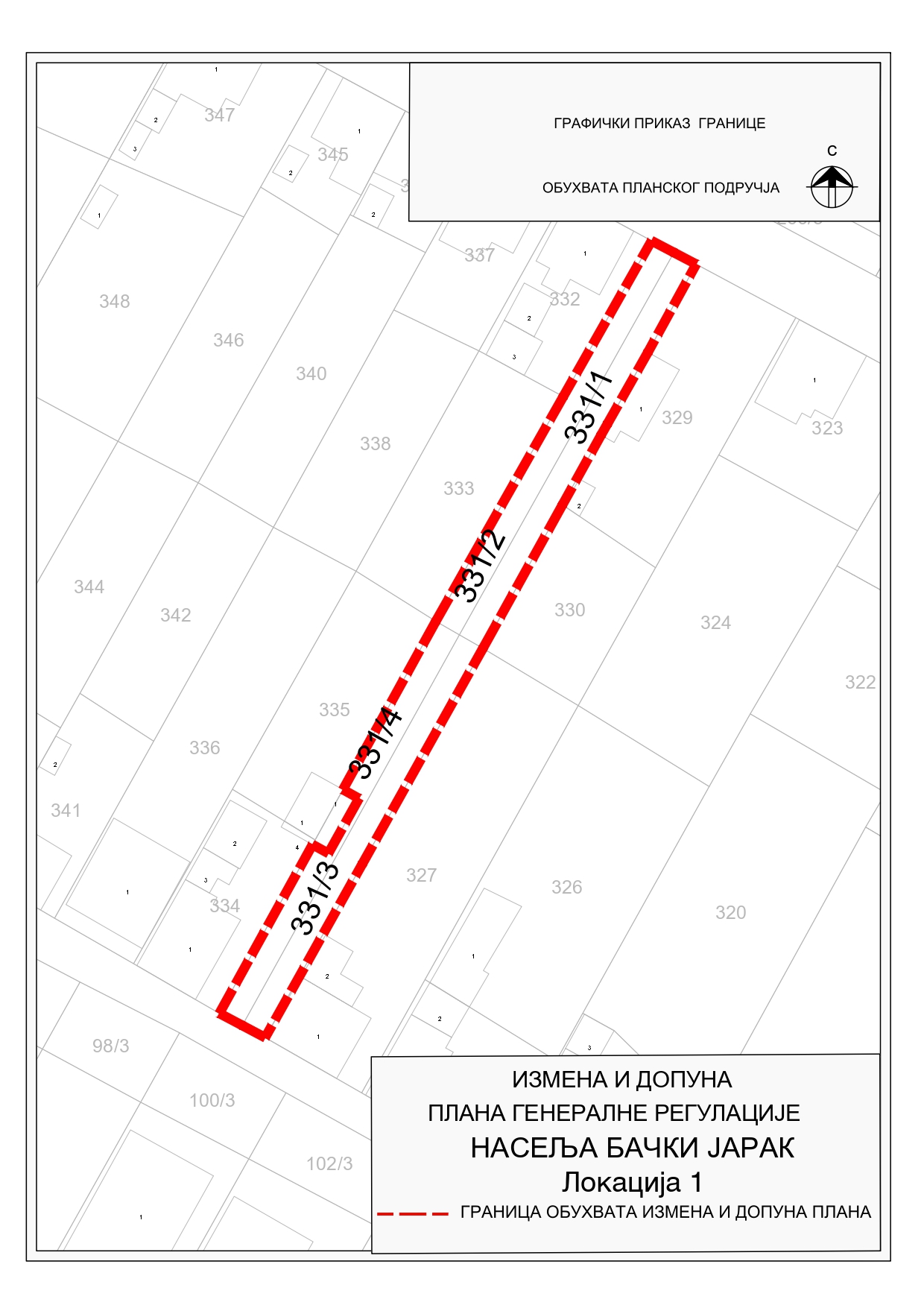 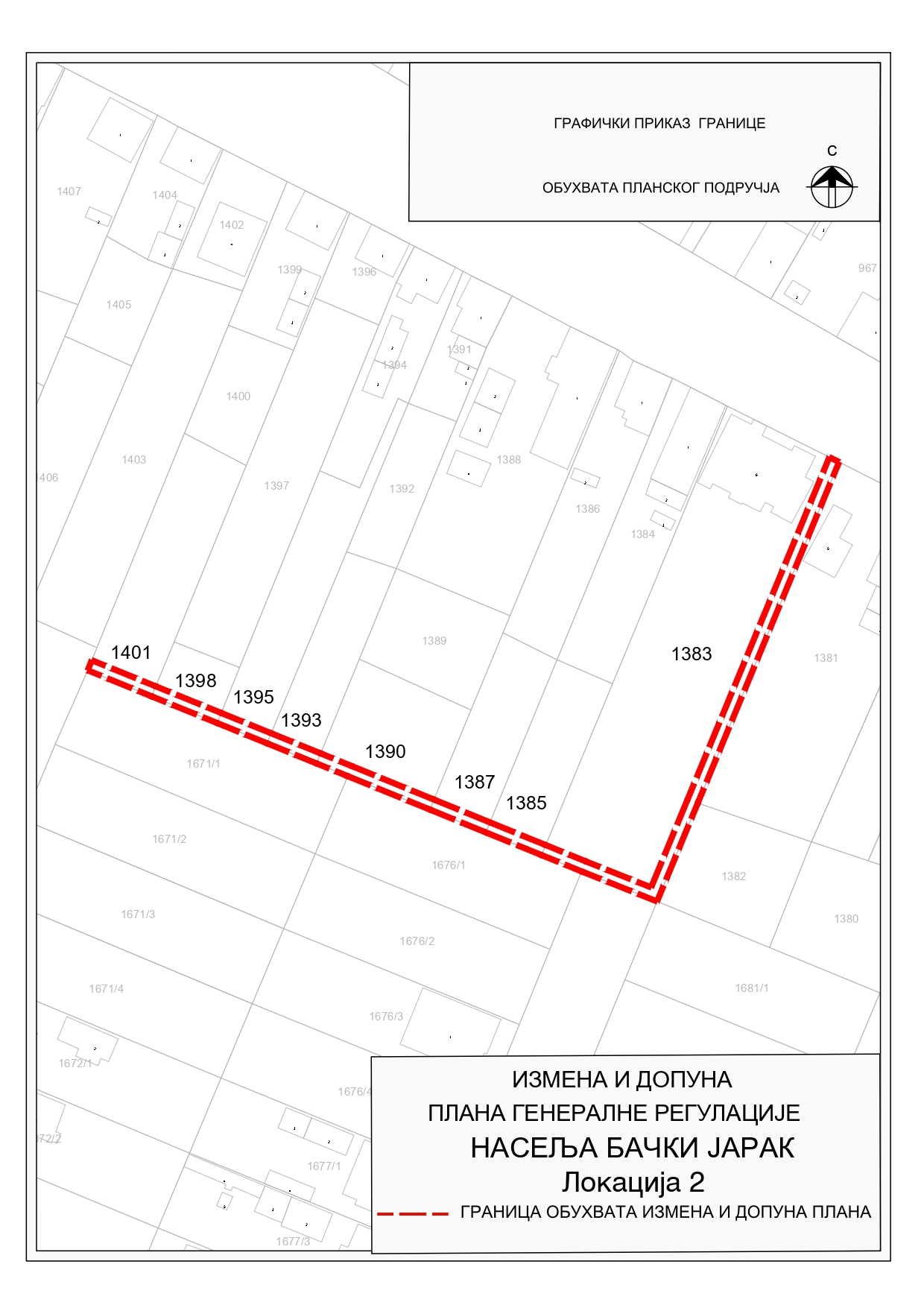 